Dear Colleagueb_line Cards: Online application portal now liveFollowing on from my previous letter about the changes to the way b line is administered I am pleased to tell you that the online application portal is now live via this link.https://bline.derbyshire.gov.uk/home.facesApplicants will be required to enter their email address and set up a password to register. They will then receive an email to activate their account and then proceed to enter their name, address, date of birth and upload a head and shoulders photograph. T&C’s must be read and acknowledged by the parent/guardian of students for b_line1 cards and by the student themselves for b_line2 cards. The card will be sent direct to the student’s home address within 5 working days of application.We realise that not all young people will have access to a computer at home, so we would very much appreciate it if anyone in that situation could be given access to a computer at school in order to apply for their card. If you would like to discuss any of these changes, or for any further information please contact me.With best regardsYours sincerelyJane BrudenellSenior Technician – Concessionary Travel	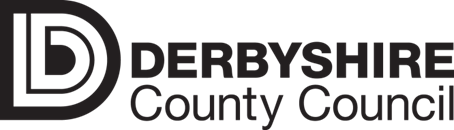 b_line AdministrationRoom U7Economy, Transport & EnvironmentCounty HallMatlock Derbyshire  DE4 3AGDerbyshire Schools
PUBLICTelephone:	01629 536738Ask for:  	Jane BrudenellEmail:            jane.brudenell@derbyshire.gov.ukOur ref:	Your ref:	Date:	29 November 2019